7 февраля́ 2014 го́да в Со́чи откро́ются XXII зи́мние Олимпи́йские и́гры. Это втора́я для Росси́и Олимпиа́да, пе́рвую — Олимпиа́ду-80 — по́мнят да́же те, кто во вре́мя её организа́ции в Москве́ был совсе́м ребёнком. Но та была́ ле́тняя, а э́та зи́мняя — всё совсе́м по-друго́му, и сно́ва волну́ется страна́, как в пе́рвый раз. То, что ме́стом для проведе́ния соревнова́ний по зи́мним ви́дам спо́рта был вы́бран Со́чи — город-куро́рт и «ле́тняя столи́ца» Росси́и, мо́жет показа́ться стра́нным. Но сра́зу стано́вится  я́сно, что э́то лишь ещё  оди́н вы́зов, ещё оди́н по́вод для го́рдости: Со́чи ста́нет пе́рвым го́родом с субтропи́ческим кли́матом, где пройду́т зи́мние Олимпи́йские и́гры. Интерне́т,  cайт  То́нкости тури́зма 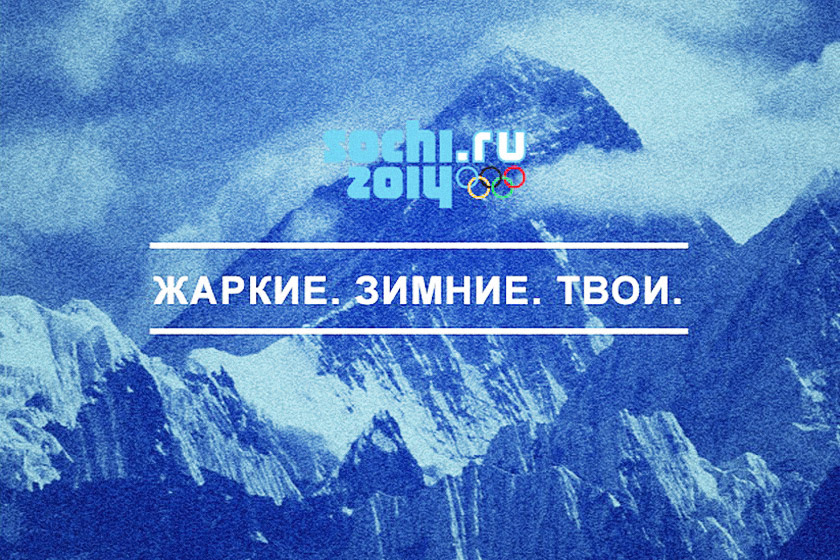 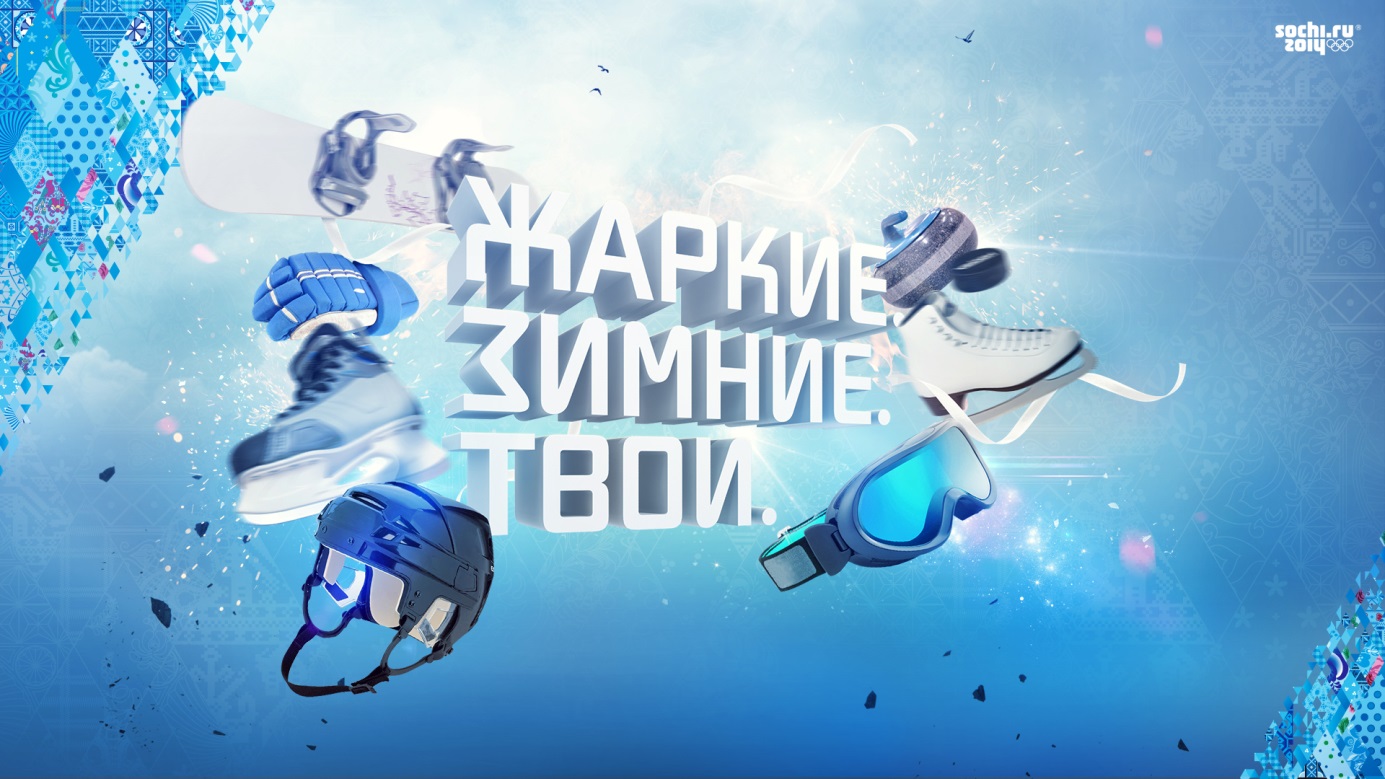 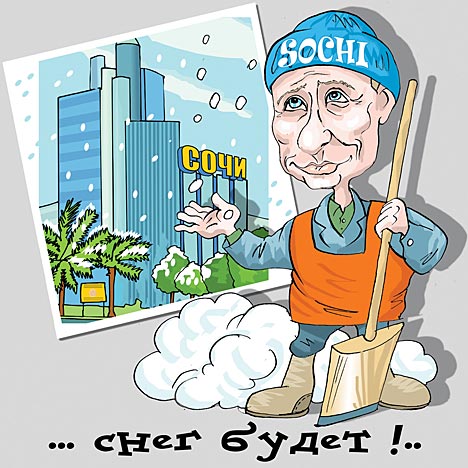 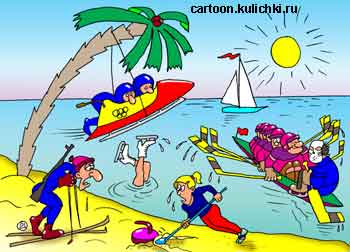 